Ονοματεπώνυμο: ………………………………………………..…..………………….Ιδιότητα: ………………………………………………………..……..………………..Email: ……….…………...…………..……..……………..…….					Παρακαλώ να γίνει αποδεκτή η δωρεά των ακόλουθων βιβλίων/περιοδικών:…………………………………………………………………………………..………………………………………………………………………………………..…………………………………………………………………………………………..…………………………………………………………………………………………..…………………………………………………………………………………………..…………………………………………………………………………………………………………………………………………………………………………………………………………………………………………………………………………………………………………………………………………………………………………………………………………………………………………………………………………………………………………………………………………………………………………………………………………………………………………………………………Όποιο από το προαναφερθέν υλικό δεν μπορεί να ενταχθεί στη συλλογή της Βιβλιοθήκης της Σχολής Θετικών Επιστημών επιθυμώ να διατεθεί δωρεάν στους φοιτητές που επισκέπτονται τη Βιβλιοθήκη:      ΝΑΙ     ΟΧΙ  Επιθυμώ να ……………………………………………………………………             ………………………………………………………………………………….        Ο παραδίδων                                                                        Ο παραλαβών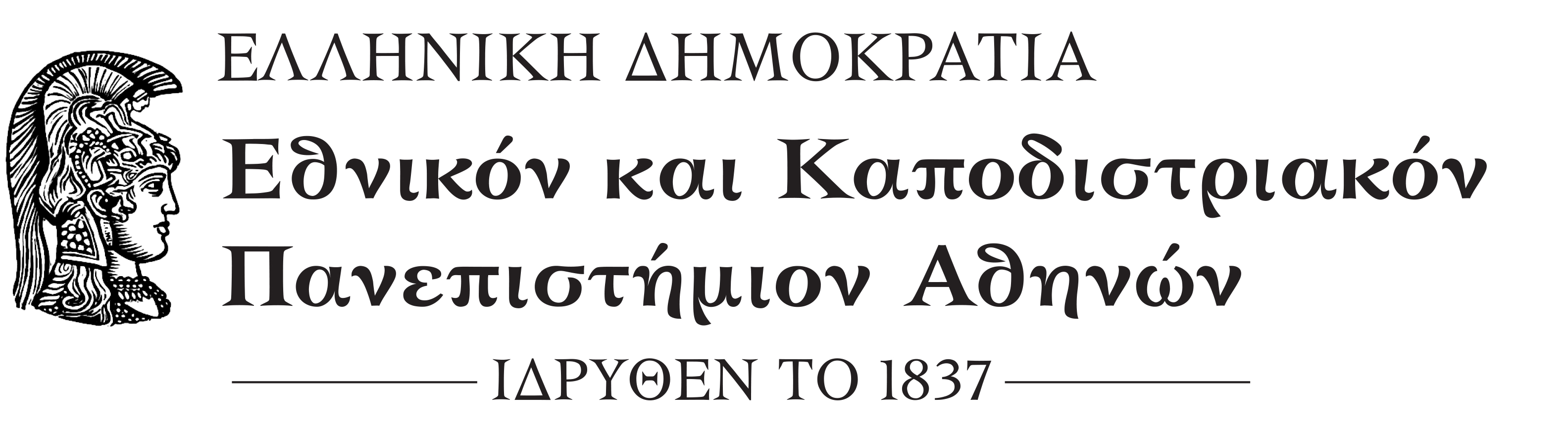           ΔΙΕΥΘΥΝΣΗ ΒΙΒΛΙΟΘΗΚΗΣ          Βιβλιοθήκη της Σχολής Θετικών Επιστημών           Διεύθυνση: Πανεπιστημιόπολη Ζωγράφου, 15784           Πληροφορίες: Γραμματεία Βιβλιοθήκης           Τηλέφωνο: 210-7276525           fax: 210-7276524           e-mail:sci-grammateia@lib.uoa.grΑθήνα, Αρ. Πρωτ.:…………….Προς: Το Εφορευτικό Συμβούλιο της Βιβλιοθηκής